Publicado en  el 20/04/2015 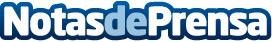 Creación de la Comisión Nacional para la conmemoración del IV Centenario de la muerte de Miguel de CervantesDatos de contacto:Nota de prensa publicada en: https://www.notasdeprensa.es/creacion-de-la-comision-nacional-para-la_1 Categorias: Artes Visuales http://www.notasdeprensa.es